2018年柳北区国民经济和社会发展统计公报柳州市柳北区统计局2019年9月一、综合据统计，全年实现地区生产总值642.1亿元，按可比价格计算，同比增长9.8%，其中，第一产业增加值9.84亿元，同比增长3.5%；第二产业增加值346.2亿元，同比增长6.8%；第三产业增加值286.06亿元，同比增长13.3%。三次产业比例为1.5:53.9:44.6。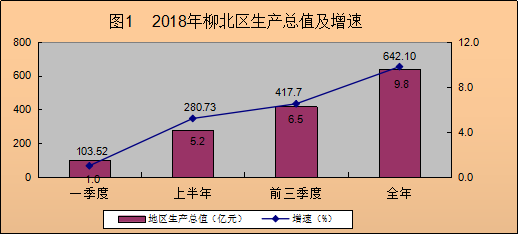 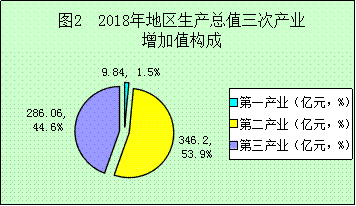 二、农业2018年，柳北区实现农林牧渔业总产值17.19亿元，按可比价增长3.6%。三、工业与建筑业全年辖区工业总产值1240.13亿元，同比增长10.1%，其中规模以上工业总产值1223.64亿元，同比增长10.1%。全年柳北区建筑业总产值为269.44亿元，现价同比增长21.0%；建筑业增加值18.65亿元，按可比价同比增长3.6%。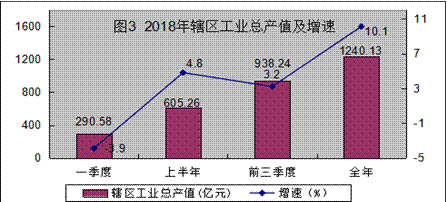 四、第三产业全年实现社会消费品零售总额179.84亿元，同比增长10.1%；批发业销售额521.46亿元，同比增长5.1%；零售业销售额179.19亿元，同比增长13.9%；住宿业营业额4.09亿元，同比增长12.4%；餐饮业营业额41.42亿元，同比增长14.9%。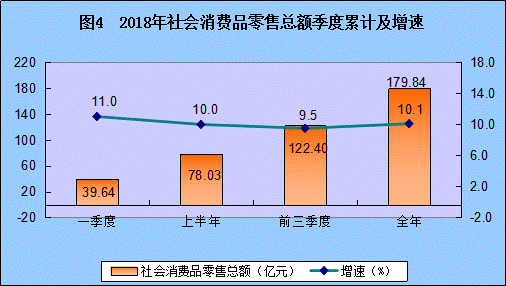 全年规模以上服务业企业营业收入80.2亿元，同比增长32.9%，其中，其他营利性服务业营业收入62.85亿元，同比增长43.3%。五、固定资产投资全年完成全社会固定资产投资同比增长20.1%，其中，项目投资同比增长29.6%；房地产开发投资同比下降4.8%。从产业划分情况看，第一产业同比增长97.4%；第二产业同比增长30.8%；第三产业同比增长14.0%。第二产业中，工业投资同比增长15.2%。三次产业投资额分别占总投资额比重4.6%、24.5%、70.8%。2018年房地产完成投资39.95亿元，同比下降4.8%，其中住宅投资完成29.73亿元，同比增长8.6%；商品房销售面积46.80万平方米，同比增长20.2%。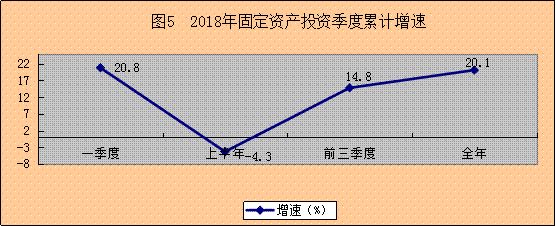 六、城乡居民收入2018年，全体居民人均可支配收入37846元，同比增长6.8%：农村居民人均可支配收入17235元，同比增长10.7%；城镇居民人均可支配收入38796元，同比增长6.7％。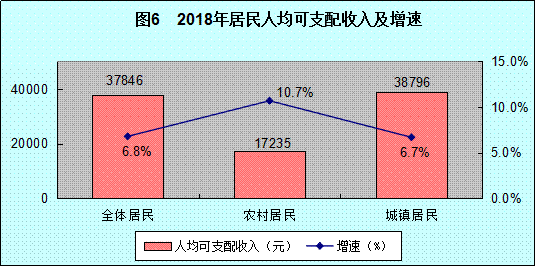 表1    2018年农业生产情况表1    2018年农业生产情况表1    2018年农业生产情况表1    2018年农业生产情况     指      标               计量单位全年累计         累计增速（%）         指      标               计量单位全年累计         累计增速（%）    农林牧渔业总产值万元1719223.6其中：农业万元1156634.6林业万元84365牧业万元344760.2渔业万元119463.7      农林牧渔服务业万元14003粮食总产量吨154103.7蔬菜产量吨1872852.1园林水果产量吨375049.9甘蔗产量吨217690-0.3原木采伐量万立方米8.78-9.1肉类总产量吨147851.1猪肉产量吨74345.3禽肉产量吨6988-2.7生猪出栏数万头9.665.6家禽出栏数万羽401.980.2水产品产量吨69993.8